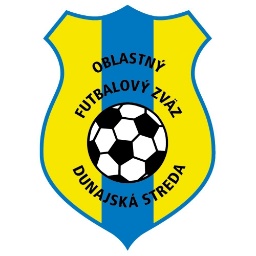 Mestská športová hala DUNAJSKÁ STREDASÚPISKA DRUŽSTVA…......................................................................Číslo dresuMeno a priezviskoRegistračné čísloPoznámkyFunkciaMeno a priezviskoTrénerská kvalifikáciaTelefónne čísloTrénerVM